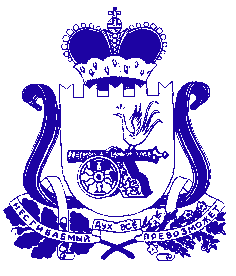 АДМИНИСТРАЦИЯ МУНИЦИПАЛЬНОГО ОБРАЗОВАНИЯ«ДЕМИДОВСКИЙ РАЙОН» СМОЛЕНСКОЙ ОБЛАСТИПОСТАНОВЛЕНИЕот 04.08.2014  №  416О  внесении  изменений  в  приложение  кподпрограмме  V  «Молодежная политикав муниципальном образовании  «Демидовский район» Смоленской области» на 2014 – 2016 годымуниципальной  программы «Развитие образованияв муниципальном образовании  «Демидовский район» Смоленской  области»  на  2014-2016  годыВ связи с перераспределением денежных средств, Администрация муниципального образования «Демидовский район» Смоленской областиПОСТАНОВЛЯЕТ:1. Внести в приложение к подпрограмме V «Молодежная политика в муниципальном образовании «Демидовский район» Смоленской области» на 2014-2016 годы муниципальной программы «Развитие образования в муниципальном образовании «Демидовский район» Смоленской области» на 2014 – 2016 годы, утвержденной постановлением Администрации муниципального образования «Демидовский район» Смоленской области от 08.11.2013 № 570 «Об утверждении муниципальной  программы «Развитие образования в муниципальном образовании «Демидовский район» Смоленской области» на 2014-2016 годы (в редакции постановлений от 30.06.2014 № 347, от 15.07.2014 № 373) следующие изменения:1.1. В разделе III «Поддержка и сопровождение талантливой молодежи и одаренных детей»:1.1.1. В пункте 2 «Развитие  межмуниципального взаимодействия и молодежного событийного туризма»:1.1.1.1. в графе 7 подпункта 2.1 цифры «3000» исключить.1.2. В разделе IV «Развитие волонтерского движения на территории района:1.2.1. В пункте 1 «Вовлечение молодежи в социальную практику и развитие добровольческой деятельности»:1.2.1.1. в графе 7 подпункта 1.2 цифры «2000» исключить.1.3.  В разделе VII «Профилактика асоциальных явлений в молодежной среде»:1.3.1. В пункте 1 «Принятие комплексных мер противодействия наркомании, токсикомании, алкоголизму,  и табакокурению, правонарушениям среди несовершеннолетних»:1.3.1.1. в графе 7 подпункта 1.3  цифры «1000» исключить.1.4. В разделе IX «Совершенствование системы героико-патриотического воспитания»:1.4.1. В пункте 1 «Утверждение в сознании подрастающего поколения патриотических ценностей, взглядов и убеждений, уважения к культурному историческому наследию Демидовского края и Смоленщины»:1.4.1.1. в графе 7 подпункта 1.6 цифры «3000» исключить.1.4.1.2. в графе 7 подпункта 1.4 цифры « 14000» заменить цифрами «25000».1.4.2. В пункте 2 «Повышение престижа воинской службы»:1.4.2.1. в графе 7 подпункта 2.2 цифры «1000» исключить.1.5. В разделе X «Профессиональная ориентация молодежи «Демидовского района»:1.5.1. В пункте 1 «Содействие трудоустройства и профессиональной ориентации молодежи Демидовского района»:1.5.1.1. в графе 7 подпункта 1.2. цифры «1000» исключить.2. Контроль за исполнением данного постановления возложить на заместителя Главы Администрации муниципального образования «Демидовский район» Смоленской области Т.Н. Крапивину.Глава Администрации муниципального образования «Демидовский район»Смоленской области                                                                                 А.Ф. Семенов